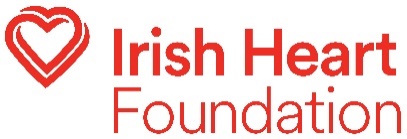 Who We AreThe Irish Heart Foundation (IHF) is the national charity dedicated to fighting heart disease and stroke. Our mission is to play a leading role in improving the cardiovascular health of people living in Ireland, prevent heart disease and stroke, advocate, save lives and transform recovery. The OpportunityWe are looking for a creative, highly motivated, passionate person to join our IT Team. The ideal person will be a natural people person who is able to hit the ground running and work with colleagues across the Foundation on a range of IT issues with the support of our IT Manager. The RoleIdeally you will be: Assisting the IT manager in overall running of the Department and these tasks will involve the following.Support the IT manager with contracts and service delivery by 3rd party technology providers  Support service provision to hybrid working staff (remote and office based)Analysis of call logs in order to discover any underlying issues or trends.Prioritise & Respond to calls in a timely fashion.Talk staff through a series of actions, either face-to-face or over the phone, to help set up systems or resolve issuesSet up new users' accounts and profiles and deal with password issuesSupport and contribute to IT plans, policies and procedures.  Support maintain procedural documentation and relevant reportsInput and assist with the IHF’s Digital Transformation projectUndertake other appropriate duties assigned by the IT ManagerSkills and Experience RequiredMinimum of 1-3 years’ experience in a similar role If an IT Graduate no work experience is required Self -starter with initiativeAbility to explain technical concepts to non-technical staffGood customer relationship skillsDesirable Proven experience in a technical support role3rd level qualification or equivalent Microsoft certification. Apprenticeship experience also considered.PRINCE II or equivalent PM methodologyDetails of Role and Application process This is a one- year fixed term contract, Monday to Friday. The role is based in the Irish Heart Foundation’s offices in Rathmines, Dublin. Currently staff are working remotely, and the successful candidate will be supported to work remotely initially according to public health guidelines. The above is a guide to the nature of the work required. It is not wholly comprehensive or restrictive. This job description will be reviewed in line with business needs.To apply please provide an up-to-date curriculum vitae and a cover letter outlining how you suit the post by email to Siobhan Browne, HR Consultant Email: hr@irishheart.ie The closing date for this position is  Friday January 28th at 5pm. The Irish Heart Foundation is an equal opportunities employer. The Irish Heart Foundation has a no smoking policy. Employees are not permitted to smoke whilst undertaking any duties on behalf of the Foundation.Job Title IT Technical Support Officer/ GraduateDepartmentIT DepartmentManagerIT ManagerContractFixed Term Contact 1 year